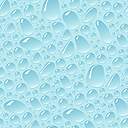 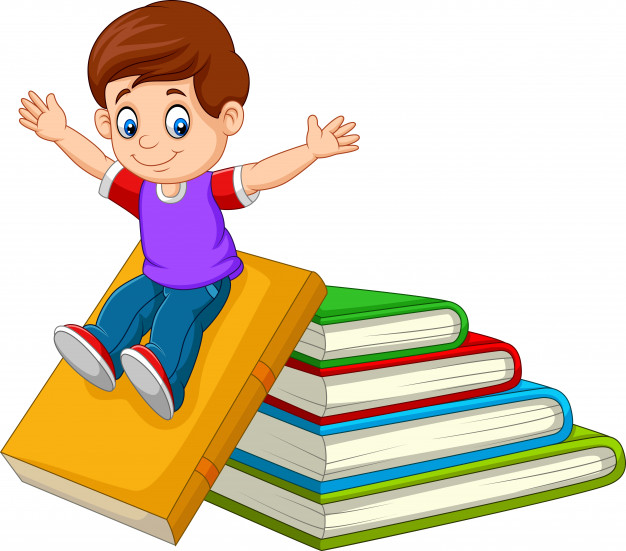 “Queridos niños y niñas, les damos la bienvenida a una nueva semana”Los invitamos a realizar las siguientes actividadesGuía Cuadernillo Pac LenguajeKínder A y B  Clases on line  Guía Cuadernillo Pac LenguajeKínder A y B  Clases on line  Guía Cuadernillo Pac LenguajeKínder A y B  Clases on line  Guía Cuadernillo Pac LenguajeKínder A y B  Clases on line  Nombre Alumno: Nombre Alumno: Nombre Alumno: Nombre Alumno: Fecha: Martes 22 septiembre 2020          Semana: 25                                 Hora: 15:00 a 15:45 horas. Fecha: Martes 22 septiembre 2020          Semana: 25                                 Hora: 15:00 a 15:45 horas. Fecha: Martes 22 septiembre 2020          Semana: 25                                 Hora: 15:00 a 15:45 horas. Fecha: Martes 22 septiembre 2020          Semana: 25                                 Hora: 15:00 a 15:45 horas. Educadoras: Gissela Robledo (Kínder A), Claudia Duarte (Kínder B)Educadoras: Gissela Robledo (Kínder A), Claudia Duarte (Kínder B)Educadoras: Gissela Robledo (Kínder A), Claudia Duarte (Kínder B)Educadoras: Gissela Robledo (Kínder A), Claudia Duarte (Kínder B)NúcleoLenguaje Verbal Lenguaje Verbal Lenguaje Verbal Objetivo de Aprendizaje4. Comunicar temas de su interés, empleando un vocabulario variado e incorporando palabras nuevas y pertinentes a las distintas situaciones comunicativas e interlocutores. 4. Comunicar temas de su interés, empleando un vocabulario variado e incorporando palabras nuevas y pertinentes a las distintas situaciones comunicativas e interlocutores. 4. Comunicar temas de su interés, empleando un vocabulario variado e incorporando palabras nuevas y pertinentes a las distintas situaciones comunicativas e interlocutores. Indicador de logro-Comprende y comenta mensajes del texto.-Comprende y comenta mensajes del texto.-Comprende y comenta mensajes del texto.O. T.C.C.4 Apreciar el significado que tienen para las personas y las comunidades, diversas manifestaciones culturales que se desarrollan en su entorno.C.C.4 Apreciar el significado que tienen para las personas y las comunidades, diversas manifestaciones culturales que se desarrollan en su entorno.C.C.4 Apreciar el significado que tienen para las personas y las comunidades, diversas manifestaciones culturales que se desarrollan en su entorno.HabilidadComprensión.Comprensión.Comprensión.Actividad / Instrucción- Activan conocimientos previos.- Escuchan y ven video sobre la fábula “La Lechera “- Responden preguntas.- Observan PPT explicativo. - Eligen uno de los sueños de la lechera, pintan su borde y dibujan su contenido en el recuadro.- Juagan a escribir una carta para la niña lechera, donde puedas darle ideas para que ella aprenda a compartir.- Activan conocimientos previos.- Escuchan y ven video sobre la fábula “La Lechera “- Responden preguntas.- Observan PPT explicativo. - Eligen uno de los sueños de la lechera, pintan su borde y dibujan su contenido en el recuadro.- Juagan a escribir una carta para la niña lechera, donde puedas darle ideas para que ella aprenda a compartir.- Activan conocimientos previos.- Escuchan y ven video sobre la fábula “La Lechera “- Responden preguntas.- Observan PPT explicativo. - Eligen uno de los sueños de la lechera, pintan su borde y dibujan su contenido en el recuadro.- Juagan a escribir una carta para la niña lechera, donde puedas darle ideas para que ella aprenda a compartir.Materiales -Computador, Tablet o celular.- Video La Lechera https://youtu.be/EEeI59T7KA4-PPT con ruta de aprendizaje, contenido y preguntas.-Lápiz grafito, goma, lápices de colores.- Cuadernillo Pac 2 Lenguaje página 23 y 24, actividad N°51 y 52.-Computador, Tablet o celular.- Video La Lechera https://youtu.be/EEeI59T7KA4-PPT con ruta de aprendizaje, contenido y preguntas.-Lápiz grafito, goma, lápices de colores.- Cuadernillo Pac 2 Lenguaje página 23 y 24, actividad N°51 y 52.-Computador, Tablet o celular.- Video La Lechera https://youtu.be/EEeI59T7KA4-PPT con ruta de aprendizaje, contenido y preguntas.-Lápiz grafito, goma, lápices de colores.- Cuadernillo Pac 2 Lenguaje página 23 y 24, actividad N°51 y 52.ContenidosComunicación y ampliación de vocabulario.Comunicación y ampliación de vocabulario.Comunicación y ampliación de vocabulario.RUTA DE APRENDIZAJEINICIODESARROLLOCIERRERUTA DE APRENDIZAJE Nos saludamos todos y    todas cantando canción de saludo, luego recordamos normas de convivencia.Intervención PIE  Se da a conocer objetivo de la clase y la Ruta de Aprendizaje.Se activan conocimientos previos Comentando que hoy conoceremos una fábula llamada “La Lechera”Se pregunta ¿Qué creen que es una fábula?, ¿qué personajes creen que aparecerán?, ¿a quién podrían llamar la lechera?, ¿por qué?,¿qué creen que va a ocurrir?, ¿por qué?Se invita a observar PPT para ver conocer las características de una fábula. Se espera las respuestas de los alumnos y se felicita por sus respuestas.Educadora invitará a los alumnos /as a ver y escuchar la fábula “La Lechera”.Luego de ver y escuchar el video, realizará las siguientes preguntas al azar: ¿Qué habrías hecho en su lugar ?, ¿Por qué la lechera se quedó sin nada?Se espera respuestas de los alumnos.Se les pide a los alumnos que expliquen lo siguiente:¿qué es una sesta?, ¿qué es un cántaro?.Luego invita al grupo curso a buscar e identificar la moraleja respondiendo algunas preguntas como: ¿qué aprendió la lechera?, ¿Qué crees que es la ambición?, ¿qué significará la frase “no cuentes los pollos antes de que hayan nació”?.Se esperan las respuestas y se felicita por su participación.Para finalizar, se invita a los niños/as a buscar en sus cuadernillos de lenguaje, la página 23, actividad N°51.Observar la página del libro. ¿Qué creen que hay que hacer?Se espera respuestas de los niños/as.Luego educadora da instrucciones de los que deben realizar:-Lee y elige uno de los sueños de la lechera, luego pinta su borde y dibuja su contenido en el recuadro grande.Luego se invita a buscar la página 24, actividad N°52 en dónde deben escribir una carta para la niña lechera, dónde puedas darle ideas para que ella aprenda a compartir.Se felicita por su participación y se solicita que estudiante pueda escribir en el cuadernillo y su nombre y apellido (con letra century gothic)Finalmente, se les pregunta ¿qué contenidos aprendimos hoy? ¿te gusto la actividad? ¿por qué?Se felicita por el trabajo realizado a todo el grupo curso.*Se solicita enviar fotografía de la actividad Nª 51y 52 del cuadernillo a Plataforma Classroom de cada profesora respectiva. Guía Cuadernillo Pac LenguajeKínder A y B  Clases on line  Guía Cuadernillo Pac LenguajeKínder A y B  Clases on line  Guía Cuadernillo Pac LenguajeKínder A y B  Clases on line  Guía Cuadernillo Pac LenguajeKínder A y B  Clases on line  Nombre Alumno: Nombre Alumno: Nombre Alumno: Nombre Alumno: Fecha: Miércoles 23 de septiembre 2020          Semana: 25                     Hora: 15:00 a 15:45 horas. Fecha: Miércoles 23 de septiembre 2020          Semana: 25                     Hora: 15:00 a 15:45 horas. Fecha: Miércoles 23 de septiembre 2020          Semana: 25                     Hora: 15:00 a 15:45 horas. Fecha: Miércoles 23 de septiembre 2020          Semana: 25                     Hora: 15:00 a 15:45 horas. Educadoras: Gissela Robledo (Kínder A), Claudia Duarte (Kínder B)Educadoras: Gissela Robledo (Kínder A), Claudia Duarte (Kínder B)Educadoras: Gissela Robledo (Kínder A), Claudia Duarte (Kínder B)Educadoras: Gissela Robledo (Kínder A), Claudia Duarte (Kínder B)NúcleoLenguaje Verbal Lenguaje Verbal Lenguaje Verbal Objetivo de Aprendizaje6. Comprender contenidos explícitos de textos literarios, a partir de la escucha atenta, describiendo información y realizando progresivamente inferencias y predicciones.6. Comprender contenidos explícitos de textos literarios, a partir de la escucha atenta, describiendo información y realizando progresivamente inferencias y predicciones.6. Comprender contenidos explícitos de textos literarios, a partir de la escucha atenta, describiendo información y realizando progresivamente inferencias y predicciones.Indicador de Logro-Identifica y describe contenido del texto. -Identifica y describe contenido del texto. -Identifica y describe contenido del texto. O. T.C.C.4 Apreciar el significado que tienen para las personas y las comunidades, diversas manifestaciones culturales que se desarrollan en su entorno.C.C.4 Apreciar el significado que tienen para las personas y las comunidades, diversas manifestaciones culturales que se desarrollan en su entorno.C.C.4 Apreciar el significado que tienen para las personas y las comunidades, diversas manifestaciones culturales que se desarrollan en su entorno.HabilidadComunicación oral – Ampliación de vocabulario.Comunicación oral – Ampliación de vocabulario.Comunicación oral – Ampliación de vocabulario.Actividad / Instrucción- Activan conocimientos previos.- Responden preguntas.- observan y escuchan video sobre la fábula “El león y el ratón”.- Observan PPT explicativo. - Observan los personajes, recórtalos por la línea punteada, decóralos para narrar la fábula de León y el Ratón.- Escuchan atentamente el texto y pinta la cara del león o el ratón según corresponda.- Activan conocimientos previos.- Responden preguntas.- observan y escuchan video sobre la fábula “El león y el ratón”.- Observan PPT explicativo. - Observan los personajes, recórtalos por la línea punteada, decóralos para narrar la fábula de León y el Ratón.- Escuchan atentamente el texto y pinta la cara del león o el ratón según corresponda.- Activan conocimientos previos.- Responden preguntas.- observan y escuchan video sobre la fábula “El león y el ratón”.- Observan PPT explicativo. - Observan los personajes, recórtalos por la línea punteada, decóralos para narrar la fábula de León y el Ratón.- Escuchan atentamente el texto y pinta la cara del león o el ratón según corresponda.Materiales -Computador, Tablet o celular. -PPT con ruta de aprendizaje, contenido y preguntas.- Video fábula “El león y el ratón” https://www.youtube.com/watch?v=VBwjfy63bcE&feature=youtu.be-Lápiz grafito, goma, tijeras, lápices de colores.- Cuadernillo Pac 2 Lenguaje página 25 y 26, actividad N°53 y 54.-Computador, Tablet o celular. -PPT con ruta de aprendizaje, contenido y preguntas.- Video fábula “El león y el ratón” https://www.youtube.com/watch?v=VBwjfy63bcE&feature=youtu.be-Lápiz grafito, goma, tijeras, lápices de colores.- Cuadernillo Pac 2 Lenguaje página 25 y 26, actividad N°53 y 54.-Computador, Tablet o celular. -PPT con ruta de aprendizaje, contenido y preguntas.- Video fábula “El león y el ratón” https://www.youtube.com/watch?v=VBwjfy63bcE&feature=youtu.be-Lápiz grafito, goma, tijeras, lápices de colores.- Cuadernillo Pac 2 Lenguaje página 25 y 26, actividad N°53 y 54.ContenidosComunicación y ampliación de vocabulario.Comunicación y ampliación de vocabulario.Comunicación y ampliación de vocabulario.RUTA DE APRENDIZAJEINICIODESARROLLOCIERRERUTA DE APRENDIZAJE Nos saludamos todos y    todas cantando canción de saludo, luego recordamos normas de convivencia.  Intervención PIE  Se da a conocer objetivo de la clase y la Ruta de Aprendizaje.Educadora comenta que hoy veremos una nueva fábula llamada ¿El león y el ratón”?Se activan conocimientos haciendo las siguientes preguntas: ¿Recuerdan que es una fábula?,  ¿de qué creen que tratará la fábula el león y el ratón?, ¿Qué crees que va a ocurrir?, ¿por qué?. Se espera respuesta por parte de los alumnos y se felicita por su participación.Educadora invita a escuchar y observar fábula del “León y el ratón”.Luego invita a responder preguntas sobre la fábula: ¿cómo se puede decir “se encaramó” de otra manera?, ¿cómo se puede decir de otra manera “abrió sus enormes fauces”?Se espera la respuesta de los alumnos y se felicita por participar.Luego se invita a describir a los personajes.¿Cómo era el león?, ¿cómo es el ratón?.Se agradece la participación y se felicita.Para finalizar, se invita a los niños/as a buscar en sus cuadernillos de lenguaje, la página 25, actividad N°53.Se invita a observar la página y Educadora pregunta ¿Qué creen que hay que hacer aquí?Se espera respuesta de los alumnos/as.Luego se invita a pintar los personajes, recortarlos por la línea punteada para narrar la fábula con éstos títeres de dedos. Luego se les pide que busquen en el cuadernillo la página 26, actividad N°54.En dónde deben escuchar atentamente el texto y pintar la cara del león o el ratón según corresponda.Se felicita por su participación y se solicita que estudiante pueda escribir la fecha en el cuadernillo y su nombre y apellido (con letra century gothic)Finalmente, se les pregunta ¿qué contenidos aprendimos hoy? ¿te gusto la actividad? ¿por qué?.Se felicita por el trabajo realizado a todo el grupo curso.*Se solicita enviar fotografía de la actividad Nª 50 del cuadernillo a Plataforma Classroom de cada profesora respectiva.